ALLEGATO  BCOMUNE   DI   STRIANO(Città Metropolitana di Napoli)Via Sarno, n. 1 80040 – StrianoTel. 081 – 8276202        Fax: 081- 8276103               P.I. 01254261215    C.F.  01226000634     CCP 22983803protocollo@pec.striano.gov.it          www.striano.gov.itDichiarazione ai sensi dell'art. 3 Legge 13 agosto 2010 n. 136 e s.m.i.Il/La sottoscritt__ _____________________________________ in qualità di rappresentante legale delladitta/azienda ________________________________________________________________.DICHIARAche il conto corrente n. __________________________________________ (inserire codice IBAN)|__|__|__|__|__|__|__|__|__|__|__|__|__|__|__|__|__|__|__|__|__|__|__|__|__|__|__|	acceso  presso  la  Banca_____________________________________ Ag./Fil. di ___________________________ è dedicato, anchese non in via esclusiva, ai pagamenti per gli appalti/commesse pubbliche.I soggetti delegati ad operare su tale conto corrente sono:Sig/Sig.ra __________________________________, C. F. ____________________________, nato/a a__________________________________________ il ___/___/______Sig/Sig.ra __________________________________, C. F. ____________________________, nato/a a__________________________________________ il ___/___/______Sig/Sig.ra __________________________________, C. F. ____________________________, nato/a a__________________________________________ il ___/___/______.Il Rappresentante legale_____________________________________(Timbro e Firma)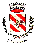 